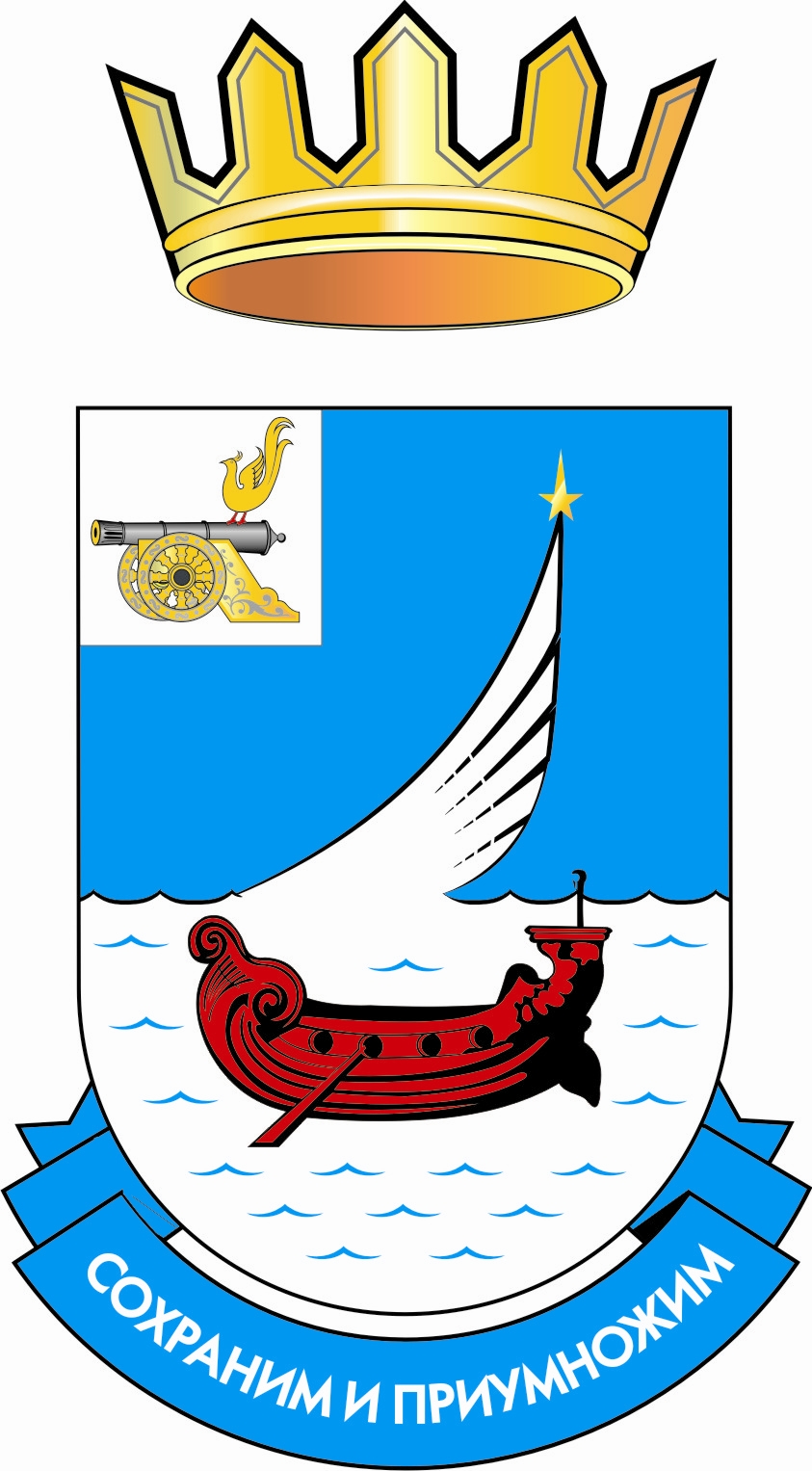 АДМИНИСТРАЦИЯПОКРОВСКОГО СЕЛЬСКОГО ПОСЕЛЕНИЯГАГАРИНСКОГО РАЙОНА СМОЛЕНСКОЙ ОБЛАСТИПОСТАНОВЛЕНИЕот 16 октября 2017 года						№ 40О принятии решения о проведении капитального ремонта общего имущества в многоквартирных домах, включенных в краткосрочный план реализации Региональной программы капитального ремонта общего имущества в многоквартирных домах, расположенных на территории Смоленской области в Покровском сельском поселении Гагаринского района Смоленской области, на 2014 - 2043 годы, собственники помещений которых не приняли решение о проведении капитального ремонта, на 2017-2019 годы.В соответствии с  Жилищным кодексом Российской Федерации, Федеральным законом от 06.10.2003 № 131-ФЗ "Об общих принципах организации местного самоуправления в Российской Федерации",  законом Смоленской области от 31.10.2013 № 114-з "О регулировании отдельных вопросов в сфере обеспечения своевременного проведения капитального ремонта общего имущества в многоквартирных домах, расположенных на территории Смоленской области",  постановлениями Администрации Смоленской области от 27.12.2013 № 1145 "Об утверждении Региональной программы капитального ремонта общего имущества в многоквартирных домах,  расположенных на территории Смоленской области, на 2014 - 2043 годы", от 11.12.2013 №1017 «О создании некоммерческой организации « Региональный фонд капитального ремонта многоквартирных домов Смоленской области», руководствуясь уставом Покровского сельского поселения Гагаринского района Смоленской области, Администрация Покровского сельского поселения Гагаринского района Смоленской областиПОСТАНОВЛЯЕТ:1.Принять решение о проведении капитального ремонта общего имущества в многоквартирных домах, включенных в краткосрочный план реализации Региональной программы капитального ремонта общего имущества в многоквартирных домах, расположенных в Смоленской области, на 2014- 2043 годы, на 2017-2019 годы в Покровском сельском поселении, собственники помещений которых не приняли решение о проведении капитального ремонта.2.Утвердить прилагаемый перечень многоквартирных домов, расположенных в Покровском сельском поселении в отношении которых принято решение о проведении капитального ремонта общего имущества.3. Настоящее постановление разместить на страничке официального сайта Администрации муниципального образования «Гагаринский район» Смоленской области в информационно-телекоммуникационной сети Интернет. 4.Контроль за исполнением настоящего постановления  возложить на Главу муниципального образования Покровское сельское поселения Гагаринского района  Смоленской области З.А. Данилову.Главы муниципального образованияПокровское сельское поселениеГагаринского районаСмоленской области                         					З.А.ДаниловаПЕРЕЧЕНЬ МНОГОКВАРТИРНЫХ ДОМОВ, РАСПОЛОЖЕННЫХ В ПОКРОВСКОМ СЕЛЬСКОМ ПОСЕЛЕНИИ, В ОТНОШЕНИИ КОТОРЫХ ПРИНЯТО РЕШЕНИЕ О ПРОВЕДЕНИИ КАПИТАЛЬНОГО РЕМОНТА ОБЩЕГО ИМУЩЕСТВА№Адрес многоквартирного домаСтоимость работ  по капитальному ремонту (руб)Перечень работ  по капитальному ремонту СрокиПроведения капитального ремонта Источник финансирования1.д.Покров, ул.Центральная, д.31249069,00ремонт крыши2018Фонд капитального ремонта